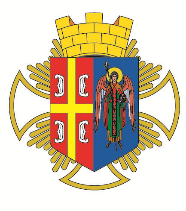 РEПУБЛИКА СРБИЈА                                                                                                   Општинска  управа Општине АранђеловацОдељење за инспекцијске послове- Комунална инспекција -РEПУБЛИКА СРБИЈА                                                                                                   Општинска  управа Општине АранђеловацОдељење за инспекцијске послове- Комунална инспекција -РEПУБЛИКА СРБИЈА                                                                                                   Општинска  управа Општине АранђеловацОдељење за инспекцијске послове- Комунална инспекција -КОНТРОЛНА ЛИСТА БРОЈ 4.3КОМУНАЛНО УРЕЂЕЊЕ НАСЕЉА ОДРЖАВАЊЕ И УРЕЂЕНОСТ КОМУНАЛНИХ ОБЈЕКАТА И ЈАВНИХ ПОВРШИНАПравни основ:Одлука о комуналном уређењу насеља („Службени гласник општине Аранђеловац“, број 2/2019,1/2020) и Одлука о уређењу и одржавању зелених површина („Службени гласник општине Аранђеловац“, број 63/2014, 87/2017)КОНТРОЛНА ЛИСТА БРОЈ 4.3КОМУНАЛНО УРЕЂЕЊЕ НАСЕЉА ОДРЖАВАЊЕ И УРЕЂЕНОСТ КОМУНАЛНИХ ОБЈЕКАТА И ЈАВНИХ ПОВРШИНАПравни основ:Одлука о комуналном уређењу насеља („Службени гласник општине Аранђеловац“, број 2/2019,1/2020) и Одлука о уређењу и одржавању зелених површина („Службени гласник општине Аранђеловац“, број 63/2014, 87/2017)КОНТРОЛНА ЛИСТА БРОЈ 4.3КОМУНАЛНО УРЕЂЕЊЕ НАСЕЉА ОДРЖАВАЊЕ И УРЕЂЕНОСТ КОМУНАЛНИХ ОБЈЕКАТА И ЈАВНИХ ПОВРШИНАПравни основ:Одлука о комуналном уређењу насеља („Службени гласник општине Аранђеловац“, број 2/2019,1/2020) и Одлука о уређењу и одржавању зелених површина („Службени гласник општине Аранђеловац“, број 63/2014, 87/2017)КОНТРОЛНА ЛИСТА БРОЈ 4.3КОМУНАЛНО УРЕЂЕЊЕ НАСЕЉА ОДРЖАВАЊЕ И УРЕЂЕНОСТ КОМУНАЛНИХ ОБЈЕКАТА И ЈАВНИХ ПОВРШИНАПравни основ:Одлука о комуналном уређењу насеља („Службени гласник општине Аранђеловац“, број 2/2019,1/2020) и Одлука о уређењу и одржавању зелених површина („Службени гласник општине Аранђеловац“, број 63/2014, 87/2017)   ОПШТЕ ИНФОРМАЦИЈЕ О ИНСПЕКЦИЈСКОМ НАДЗОРУ   ОПШТЕ ИНФОРМАЦИЈЕ О ИНСПЕКЦИЈСКОМ НАДЗОРУ   ОПШТЕ ИНФОРМАЦИЈЕ О ИНСПЕКЦИЈСКОМ НАДЗОРУ   ОПШТЕ ИНФОРМАЦИЈЕ О ИНСПЕКЦИЈСКОМ НАДЗОРУ   ОПШТЕ ИНФОРМАЦИЈЕ О ИНСПЕКЦИЈСКОМ НАДЗОРУ   ОПШТЕ ИНФОРМАЦИЈЕ О ИНСПЕКЦИЈСКОМ НАДЗОРУ   ОПШТЕ ИНФОРМАЦИЈЕ О ИНСПЕКЦИЈСКОМ НАДЗОРУДео 1.  Опште информације Део 1.  Опште информације Део 1.  Опште информације Део 1.  Опште информације Део 1.  Опште информације Део 1.  Опште информације Део 1.  Опште информације 1.1 Општина Аранђеловац – Општинска управа 1.2 Одељење за инспекцијске послове – комунална инспекција1.3 Инспектор: 1.4  Датум инспекцијског надзора: 1.1 Општина Аранђеловац – Општинска управа 1.2 Одељење за инспекцијске послове – комунална инспекција1.3 Инспектор: 1.4  Датум инспекцијског надзора: 1.1 Општина Аранђеловац – Општинска управа 1.2 Одељење за инспекцијске послове – комунална инспекција1.3 Инспектор: 1.4  Датум инспекцијског надзора: 1.1 Општина Аранђеловац – Општинска управа 1.2 Одељење за инспекцијске послове – комунална инспекција1.3 Инспектор: 1.4  Датум инспекцијског надзора: 1.1 Општина Аранђеловац – Општинска управа 1.2 Одељење за инспекцијске послове – комунална инспекција1.3 Инспектор: 1.4  Датум инспекцијског надзора: 1.1 Општина Аранђеловац – Општинска управа 1.2 Одељење за инспекцијске послове – комунална инспекција1.3 Инспектор: 1.4  Датум инспекцијског надзора: 1.1 Општина Аранђеловац – Општинска управа 1.2 Одељење за инспекцијске послове – комунална инспекција1.3 Инспектор: 1.4  Датум инспекцијског надзора: 1.5   Врста инспекцијског надзора         □ Редовни        □ Мешовити         □ Ванредни          □ Контролни          □ Допунски  1.5   Врста инспекцијског надзора         □ Редовни        □ Мешовити         □ Ванредни          □ Контролни          □ Допунски  1.5   Врста инспекцијског надзора         □ Редовни        □ Мешовити         □ Ванредни          □ Контролни          □ Допунски  1.5   Врста инспекцијског надзора         □ Редовни        □ Мешовити         □ Ванредни          □ Контролни          □ Допунски  1.5   Врста инспекцијског надзора         □ Редовни        □ Мешовити         □ Ванредни          □ Контролни          □ Допунски  1.5   Врста инспекцијског надзора         □ Редовни        □ Мешовити         □ Ванредни          □ Контролни          □ Допунски  1.5   Врста инспекцијског надзора         □ Редовни        □ Мешовити         □ Ванредни          □ Контролни          □ Допунски  1.6   Инспекцијски надзор према облику:         □ Теренски         □ Канцеларијски  1.6   Инспекцијски надзор према облику:         □ Теренски         □ Канцеларијски  1.6   Инспекцијски надзор према облику:         □ Теренски         □ Канцеларијски  1.6   Инспекцијски надзор према облику:         □ Теренски         □ Канцеларијски  1.6   Инспекцијски надзор према облику:         □ Теренски         □ Канцеларијски  1.6   Инспекцијски надзор према облику:         □ Теренски         □ Канцеларијски  1.6   Инспекцијски надзор према облику:         □ Теренски         □ Канцеларијски  1.7   Налог за инспекцијски надзор:          □ Да          □ Не  1.7   Налог за инспекцијски надзор:          □ Да          □ Не  1.7   Налог за инспекцијски надзор:          □ Да          □ Не  1.7   Налог за инспекцијски надзор:          □ Да          □ Не  1.7   Налог за инспекцијски надзор:          □ Да          □ Не  1.7   Налог за инспекцијски надзор:          □ Да          □ Не  1.7   Налог за инспекцијски надзор:          □ Да          □ Не            ИНФОРМАЦИЈЕ О КОНТРОЛИСАНОМ СУБЈЕКТУ          ИНФОРМАЦИЈЕ О КОНТРОЛИСАНОМ СУБЈЕКТУ          ИНФОРМАЦИЈЕ О КОНТРОЛИСАНОМ СУБЈЕКТУ          ИНФОРМАЦИЈЕ О КОНТРОЛИСАНОМ СУБЈЕКТУ          ИНФОРМАЦИЈЕ О КОНТРОЛИСАНОМ СУБЈЕКТУ          ИНФОРМАЦИЈЕ О КОНТРОЛИСАНОМ СУБЈЕКТУ          ИНФОРМАЦИЈЕ О КОНТРОЛИСАНОМ СУБЈЕКТУДео 2.  Правно/физичко лице, предузетник Део 2.  Правно/физичко лице, предузетник Део 2.  Правно/физичко лице, предузетник Део 2.  Правно/физичко лице, предузетник Део 2.  Правно/физичко лице, предузетник Део 2.  Правно/физичко лице, предузетник Део 2.  Правно/физичко лице, предузетник 2.1   Подаци о контролисаном субјекту 2.1   Подаци о контролисаном субјекту 2.1   Подаци о контролисаном субјекту 2.1   Подаци о контролисаном субјекту 2.1   Подаци о контролисаном субјекту 2.1   Подаци о контролисаном субјекту 2.1   Подаци о контролисаном субјекту 2.1.1   Назив/име и презиме субјекта: 2.1.1   Назив/име и презиме субјекта: 2.1.1   Назив/име и презиме субјекта: 2.1.1   Назив/име и презиме субјекта: 2.1.2   Адреса (улица и број): 2.1.2   Адреса (улица и број): 2.1.2   Адреса (улица и број): 2.1.2   Адреса (улица и број): 2.1.3   Место: 2.1.3   Место: 2.1.3   Место: 2.1.3   Место: 2.1.4   Град/Општина: 2.1.4   Град/Општина: 2.1.4   Град/Општина: 2.1.4   Град/Општина: 2.1.5   Поштански број: 2.1.5   Поштански број: 2.1.5   Поштански број: 2.1.5   Поштански број: 2.1.6   Телефон/Факс: 2.1.6   Телефон/Факс: 2.1.6   Телефон/Факс: 2.1.6   Телефон/Факс: 2.1.7   ПИБ:2.1.7   ПИБ:2.1.7   ПИБ:2.1.7   ПИБ:2.1.8   Матични број:2.1.8   Матични број:2.1.8   Матични број:2.1.8   Матични број:2.1.9   Бр. личне карте (за физичко лице):2.1.9   Бр. личне карте (за физичко лице):2.1.9   Бр. личне карте (за физичко лице):2.1.9   Бр. личне карте (за физичко лице):Део 3.   Локација Део 3.   Локација Део 3.   Локација Део 3.   Локација Део 3.   Локација Део 3.   Локација Део 3.   Локација 3.1Локација где је вршен  инспекцијски надзор 3.1Локација где је вршен  инспекцијски надзор 3.1Локација где је вршен  инспекцијски надзор 3.1Локација где је вршен  инспекцијски надзор 3.1Локација где је вршен  инспекцијски надзор 3.1Локација где је вршен  инспекцијски надзор 3.1Локација где је вршен  инспекцијски надзор 3.1.1    Адреса (улица и број): 3.1.1    Адреса (улица и број): 3.1.1    Адреса (улица и број): 3.1.1    Адреса (улица и број): 3.1.2    Место: 3.1.2    Место: 3.1.2    Место: 3.1.2    Место:         Лице које се стара о уредности и чистоћи контролисане површине:ЈКП „Букуља“ЈКП „Зеленило“Предузетник коме су поверени ти пословиМесне заједницеВласници или корисници пословних простора и двориштаВласници или корисници неизрађених грађ. парцела или пољ. земљиштаВласници или корисници становаИнсвеститори или извођачи радова на градилиштимаВласници или корисници осталих површина        Лице које се стара о уредности и чистоћи контролисане површине:ЈКП „Букуља“ЈКП „Зеленило“Предузетник коме су поверени ти пословиМесне заједницеВласници или корисници пословних простора и двориштаВласници или корисници неизрађених грађ. парцела или пољ. земљиштаВласници или корисници становаИнсвеститори или извођачи радова на градилиштимаВласници или корисници осталих површина        Лице које се стара о уредности и чистоћи контролисане површине:ЈКП „Букуља“ЈКП „Зеленило“Предузетник коме су поверени ти пословиМесне заједницеВласници или корисници пословних простора и двориштаВласници или корисници неизрађених грађ. парцела или пољ. земљиштаВласници или корисници становаИнсвеститори или извођачи радова на градилиштимаВласници или корисници осталих површина        Лице које се стара о уредности и чистоћи контролисане површине:ЈКП „Букуља“ЈКП „Зеленило“Предузетник коме су поверени ти пословиМесне заједницеВласници или корисници пословних простора и двориштаВласници или корисници неизрађених грађ. парцела или пољ. земљиштаВласници или корисници становаИнсвеститори или извођачи радова на градилиштимаВласници или корисници осталих површина        Лице које се стара о уредности и чистоћи контролисане површине:ЈКП „Букуља“ЈКП „Зеленило“Предузетник коме су поверени ти пословиМесне заједницеВласници или корисници пословних простора и двориштаВласници или корисници неизрађених грађ. парцела или пољ. земљиштаВласници или корисници становаИнсвеститори или извођачи радова на градилиштимаВласници или корисници осталих површина        Лице које се стара о уредности и чистоћи контролисане површине:ЈКП „Букуља“ЈКП „Зеленило“Предузетник коме су поверени ти пословиМесне заједницеВласници или корисници пословних простора и двориштаВласници или корисници неизрађених грађ. парцела или пољ. земљиштаВласници или корисници становаИнсвеститори или извођачи радова на градилиштимаВласници или корисници осталих површинаПовршина јавне намене:Површина јавне намене:Површина јавне намене:Одговор:  Број бодова: опредељених/утврђених1.1.контролисана површина је оштећенаконтролисана површина је оштећенаконтролисана површина је оштећенада-          -бр. бодова-10/не-          -бр. бодова-0/2.2.контролисана површина је запрљана и на њој има смећа, отпадаконтролисана површина је запрљана и на њој има смећа, отпадаконтролисана површина је запрљана и на њој има смећа, отпадада-          -бр. бодова-5/не-          -бр. бодова-0/3.3.на контролисаној површини су исписане рекламе/натписина контролисаној површини су исписане рекламе/натписина контролисаној површини су исписане рекламе/натписида-          -бр. бодова-5/не-          -бр. бодова-0/4.4.отвори нису покривени одговарајућим поклопцимаотвори нису покривени одговарајућим поклопцимаотвори нису покривени одговарајућим поклопцимада-          -бр. бодова-10/не-          -бр. бодова-0/5.5.затварачи на отворима су оштећени затварачи на отворима су оштећени затварачи на отворима су оштећени да-          -бр. бодова-10/не-          -бр. бодова-0/6.6.отвор није прописно обележен и ограђен за време извођења радоваотвор није прописно обележен и ограђен за време извођења радоваотвор није прописно обележен и ограђен за време извођења радовада-          -бр. бодова-10/не-          -бр. бодова-0/7.7.поклопци за отворе нису од ребрастог материјала и поједина поља нису заливена асфалтом да би се спречила клизавостпоклопци за отворе нису од ребрастог материјала и поједина поља нису заливена асфалтом да би се спречила клизавостпоклопци за отворе нису од ребрастог материјала и поједина поља нису заливена асфалтом да би се спречила клизавостда-          -бр. бодова-10/не-          -бр. бодова-0/8.8.површина око отвора, након извођења радова није враћена у чисто и уредно стањеповршина око отвора, након извођења радова није враћена у чисто и уредно стањеповршина око отвора, након извођења радова није враћена у чисто и уредно стањеда-          -бр. бодова-10/не-          -бр. бодова-0/9.9.корита река и потока (уређена и неуређена), обале поред ових водотока нису у чистом и уредном стањукорита река и потока (уређена и неуређена), обале поред ових водотока нису у чистом и уредном стањукорита река и потока (уређена и неуређена), обале поред ових водотока нису у чистом и уредном стањуда-          -бр. бодова-20/не-          -бр. бодова-0/10.10.у водотоцима и на обалама налази се одложено кућно смеће, отпадни грађевински материјал, стари намештај и апарати за домаћинствоу водотоцима и на обалама налази се одложено кућно смеће, отпадни грађевински материјал, стари намештај и апарати за домаћинствоу водотоцима и на обалама налази се одложено кућно смеће, отпадни грађевински материјал, стари намештај и апарати за домаћинствода-          -бр. бодова-20/не-          -бр. бодова-0/11.11.у водотоцима и на обалама се изливају отпадне и друге водеу водотоцима и на обалама се изливају отпадне и друге водеу водотоцима и на обалама се изливају отпадне и друге водеда-          -бр. бодова-20/не-          -бр. бодова-0/12.12.водотоци се преграђујуводотоци се преграђујуводотоци се преграђујуда-          -бр. бодова-10/не-          -бр. бодова-0/Раскопавање јавне површине:Раскопавање јавне површине:Раскопавање јавне површине:Раскопавање јавне површине:Раскопавање јавне површине:1.није поднет захтев за раскопавање јавне површинеда-          -бр. бодова-10/не-          -бр. бодова-0/а)није прибављено одобрење надлежног одељењада-          -бр. бодова-10/не-          -бр. бодова-0/б)радови ради хитних интервенција-није прибављено одобрење ни након првог дана по отпочињању радовада-          -бр. бодова-10/не-          -бр. бодова-0/2.није обавештен власник или корисник стамбеног, комуналног или другог објекта, уређаја или инсталације од стране извођача радова или инвеститора ако је услед раскопавања дошло до оштећења  истихда-          -бр. бодова-10/не-          -бр. бодова-0/3.градилиште није обезбеђено, означено сигнализацијом ограђено и осветљено у складу са законским прописимада-          -бр. бодова-10/не-          -бр. бодова-0/4.материјал који се избацује приликом раскопавања, материјал који се складишти ради изградње је у расутом стању, омета кретање пешака и одвијање саобраћаја и не складишти се само са једне стране јавне површинеда-          -бр. бодова-10/не-          -бр. бодова-0/5.ако се улица-саобраћајница раскопава по ширини, једна страна улице није увек слободна за одвијање саобраћајада-          -бр. бодова-10/не-          -бр. бодова-0/Враћање јавне површине у првобитно стање:1.Рок за враћање јавне површине у првобитно стање (од 3 до 8 дана) није испоштованда-          -бр. бодова-10/не-          -бр. бодова-0/2.при враћању јавне саобраћајне површине у ископ је враћена раскопана земља, а не ситан песак, па сабијен шљунак, поливен водомда-          -бр. бодова-10/не-          -бр. бодова-0/3.приликом слегања није додаван шљунак у потребним количинама и јавило се улегнућеда-          -бр. бодова-10/не-          -бр. бодова-0/Остале површине:1.неизграђене грађевинске парцеле и парцеле на којима је започета градња објеката не одржавају се уредно и чистода-          -бр. бодова-10/не-          -бр. бодова-0/2.на неизграђеним грађевинским парцелама налази се просуто ђубре, складира се отпадни, огревни, грађевински материјалда-          -бр. бодова-10/не-          -бр. бодова-0/3.на неизграђеним грађевинским парцелама остављају се хаварисана возилада-          -бр. бодова-10/не-          -бр. бодова-0/4.Власници или корисници парцела не чисте парцелу од корова не старају се о изгледу парцеледа-          -бр. бодова-10/не-          -бр. бодова-0/5.на грађевинским парцелама  на којима је у току изградња објеката грађевински материјал није уредно складиранда-          -бр. бодова-10/не-          -бр. бодова-0/6.извођење радова на овим парцелама угрожава безбедно одвијање саобраћаја, а парцела није ограђена и нису предузете све мере обезбеђењада-          -бр. бодова-10/не-          -бр. бодова-0/Напомена:Максималан број бодова:    100                                                                             Утврђен број бодова:      ТАБЕЛА ЗА УТВРЂИВАЊЕ СТЕПЕНА РИЗИКАТАБЕЛА ЗА УТВРЂИВАЊЕ СТЕПЕНА РИЗИКАТАБЕЛА ЗА УТВРЂИВАЊЕ СТЕПЕНА РИЗИКАстепен ризикараспон броја бодоваобележи утврђени степен ризика по броју бодоваНезнатан0-19Низак20-39Средњи40-79Висок80-89Критичан90-100НАДЗИРАНИ СУБЈЕКАТМ.П.ИНСПЕКТОР